Name: ______________		Date: _________Cells and Microscope Labeling Quiz ReviewLabel the Animal Cell: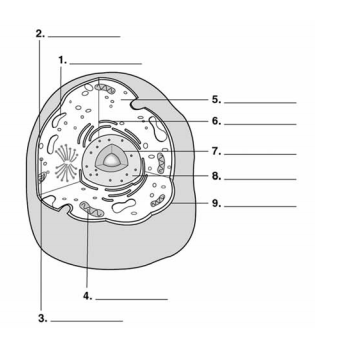 Label the Plant Cell: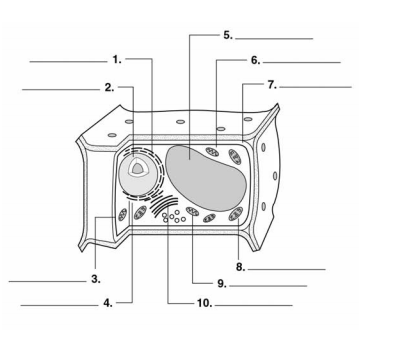 Label the Bacterial Cell: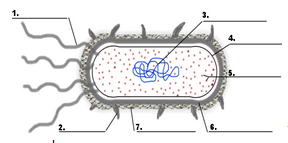 Label the Microscope Parts: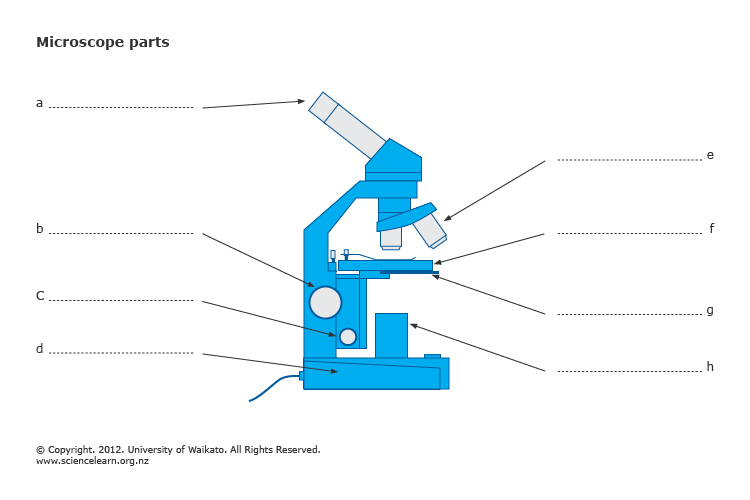 